L'ART EST... ???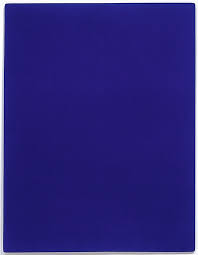 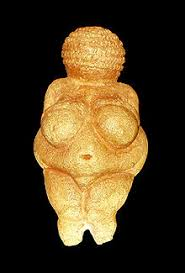 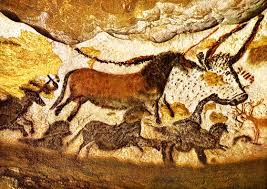 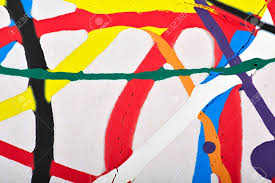 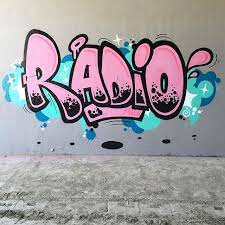 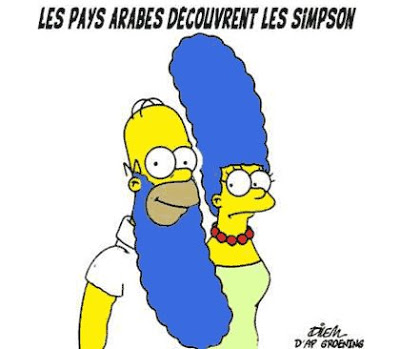 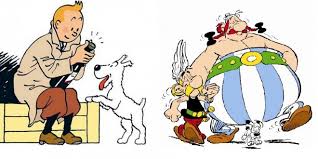 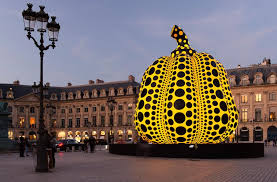 Je crois que l'art est la seule forme d'activité par laquelle l'homme en tant que tel se manifeste comme véritable individu. Il n'y a pas deux arts, il n'y en a qu'un : c'est celui qui a pour fondement le beau éternel et naturel.